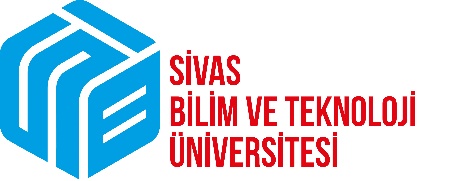 I – ANA BİLİM DALI BAŞKANI BEYANII – ANA BİLİM DALI BAŞKANI BEYANII – ANA BİLİM DALI BAŞKANI BEYANIAna Bilim Dalımız tezli yüksek lisans programı öğrencisine ait danışman değişikliği bildirimine ilişkin bilgiler aşağıda belirtilmiştir.Gereğini bilgilerinize arz ederim.                                                                                                                                                                                             … / … / 20…							                                                         	                  İmzaAna Bilim Dalımız tezli yüksek lisans programı öğrencisine ait danışman değişikliği bildirimine ilişkin bilgiler aşağıda belirtilmiştir.Gereğini bilgilerinize arz ederim.                                                                                                                                                                                             … / … / 20…							                                                         	                  İmzaAna Bilim Dalımız tezli yüksek lisans programı öğrencisine ait danışman değişikliği bildirimine ilişkin bilgiler aşağıda belirtilmiştir.Gereğini bilgilerinize arz ederim.                                                                                                                                                                                             … / … / 20…							                                                         	                  İmzaII – ÖĞRENCİ BİLGİLERİII – ÖĞRENCİ BİLGİLERİII – ÖĞRENCİ BİLGİLERİAdı SoyadıAdı SoyadıÖğrenci NumarasıÖğrenci NumarasıAna Bilim DalıAna Bilim DalıYarıyılıYarıyılıIII – ÖNCEKİ DANIŞMAN BİLGİLERİIII – ÖNCEKİ DANIŞMAN BİLGİLERİIII – ÖNCEKİ DANIŞMAN BİLGİLERİUnvanıAdı SoyadıDanışmanı Olduğu Mevcut Lisansüstü Öğrenci SayısıİmzaIV – YENİ DANIŞMAN BİLGİLERİIV – YENİ DANIŞMAN BİLGİLERİIV – YENİ DANIŞMAN BİLGİLERİUnvanıAdı SoyadıDanışmanı Olduğu Mevcut Lisansüstü Öğrenci SayısıİmzaV – DANIŞMAN DEĞİŞİKLİĞİNİN GEREKÇESİV – DANIŞMAN DEĞİŞİKLİĞİNİN GEREKÇESİV – DANIŞMAN DEĞİŞİKLİĞİNİN GEREKÇESİ